

CVHS ATHLETIC BOOSTER MEETING MINUTES 
January 4th, 2023, 7:00pm
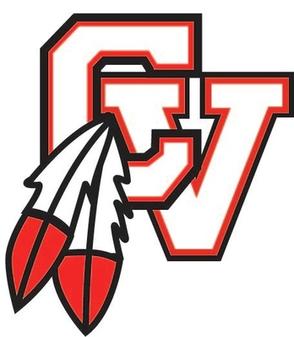 
BOARD MEMBERS IN ATTENDANCE:  David Luft, Melissa VanHollebeke, Stacey Tesch and Tonya ThomasCALL TO ORDER – President David Luft called the meeting to order at 7:02pm.  APPROVAL OF PRIOR MEETING MINUTES – Motion by Tonya Thomas to approve prior meeting minutes.  Supported by Bob Markel.  All in favor – Yes.  Minutes approved. OLD BUSINESSConcession donation for volunteers - Bylaws Reed Pemberton and David Luft will check into this with the volunteers for this committee.Culvers – Lorri Petty not in attendance.  No update.Tip Jar Update Stacey Tesch not started yet.  Plans to start it at the Friday night Dakota game.  Bob Markel and Mike Johnson and two parents helping open and closing.  Any tip jar money will be put in envelope Tonya Thomas will come up Friday night and collect.  No form needed since this is a general fund for donations.AD REPORT – Adam SchihlYearbook - Adam Schihl will follow up with Becky Kiel on a Spring supplement option.Winter Master Sports Calendar – There is not a master winter schedule for all sports.  Website shows weekly schedules for each sport.Reverse Raffle tickets have been distributed – Lynn Perryman and Adam Schihl emailed coaches about the reverse raffle tickets, and they were distributed before Christmas break.  All coaches should have them.  Feb 1st is the official signing day.  Stacey Tesch asking if we can do more from a presentation standpoint.  Adam Schihl is open for suggestions and if parents were let down by years past, they need to speak with Adam Schihl directly.TREASURER REPORT – Tonya Thomas $2,246.99 closing in the month of October – Tonya Thomas has found and corrected the check Gordon foods and now in its proper place.  It was a typo on report and now corrected this month.  $1,463.18 outstanding checks.  Still the $1,000 winner from the reverse raffle is outstanding.  David Luft will ask Pam about the outstanding check that Keith Neumann has and has not cashed.  For the month of December total made from 7th until last game on the 20th deposited $3,722.20 cash plus squares.   NEW BUSINESSWinter sports volunteers – Concession - Sandi Schuster and Stacey Tesch have spoken on the side about some ideas.  The biggest issue is lack of coach support.  Trying to get more help for the last two years and nothing is working.  The boosters have money to offer we need the coaches to help and volunteer and we can provide items for sport.  Kim Broadbridge suggests a reset and communicate it out. David Luft wanted to know the volunteers that were going to form a committee to come up with a revised game plan for bylaws.  Melissa VanHollebeke pulled September meeting minutes and handed a copy over to David Luft.  Meeting minutes from September read as follows: Lesley, Nicole, Lorri, and Stacey will form a committee to come up with a game plan for recommending changing the by law.  Reed Pemberton and David Luft will follow up with Lesley and Nicole and get sorted out for next month’s meeting.  COMMITTEE REPORTS Concession – Bob Markel just need more volunteers and the students are doing great job.   Reverse Raffle – Melissa VanHollebeke Food budget?  Just come up with some options/prices for next meeting.  Bob Markel will confirm our bingo helpers.  Reed Pemberton will run the side Euchre if we need.  Melissa VanHollebeke has contacted Dave Byers who ran this in previous years.  No update on ticket sales.  Melissa VanHollebeke will email coaches and send email to both schools to start putting out in announcement blast emails.Golf Outing – Reed Pemberton provided update on the Booster Golf Outing.  Going to be charging $125.00 per person and it will be a 21 and over event.  Flyer has been drafted.  Need someone to coordinate yeti of cheer.  David Luft will help coordinate the Yeti of Cheer. Reed Pemberton will get pricing on TV.  Going to raffle off $10 gift cards along the way.  More to follow.Social Meeting Update – Stacey Tesch will continue posting as she gets information.   Coaches, please contact cvhsboosters2@gmai.com to contact Stacey with your player nominations or any updates for your sports teams.  Spirt Wear – Sandi Schuster not in attendance.  No update. Fashion Show - – Kim Broadbridge has hall confirmed, menu decided, design and decorations.  Coaches email went out today as an FYI.  Two sign up genius have been created.  68 students interested only 32 students have done what they are supposed to do to be in the show.  Programs needs to be done, video, clothing, and a script for Adam Schihl.  Monday announcement will be one final day to get the information in from athlete.  Stacey Tesch has communicated this to students.  $40.00 a ticket. Side meetings have been held weekly for this event.  ANNOUNCEMENTS – None   ADJOURMENT – Motion by Stacey Tesch to adjourn meeting.  Supported by Bob Markel.  All in favor to adjourn at 8:26. Yes motion carriers to adjourn meeting.